№  05-75-5  от 22.02.2018г.                                                                                                                   Заключениеоб оценке регулирующего воздействия проекта постановления администрации  муниципального образования «Теучежский район» «О Правилах организации перевозки пассажиров автомобильным транспортом на муниципальных маршрутах регулярных перевозок на территории муниципального образования «Теучежский район»            Управление   экономического  развития и торговли администрации муниципального образования «Теучежский район» как уполномоченный орган по проведению оценки регулирующего воздействия проектов муниципальных нормативных  правовых  актов  муниципального  образования  «Теучежский район» рассмотрел поступивший  14 февраля 2018 года проект  постановления администрации  муниципального образования «Теучежский район»  «О Правилах организации перевозки пассажиров автомобильным транспортом на муниципальных маршрутах регулярных перевозок на территории муниципального образования «Теучежский район».           Разработчиком проекта является управление строительства, ЖКХ и архитектуры  администрации муниципального образования «Теучежски район».         Проект представлен на рассмотрение консультативному совету впервые.Информация об оценке регулирующего воздействия по проекту размещена на официальном сайте в информационно-телекоммуникационной сети «Интернет» по адресу: teuchej.ru  в разделе «Главная» - «Оценка регулирующего воздействия».Предложений в связи с размещением уведомления о подготовке проекта в адрес разработчика не поступало.Разработчиком были проведены публичные консультации по проекту в период с 15 февраля 2018  года по 22 февраля  2018 года. По результатам проведенных публичных консультаций замечаний и предложений по проекту не поступило.По результатам оценки регулирующего воздействия проекта сделан вывод об отсутствии в проекте положений, вводящих избыточные обязанности, запреты и ограничения для субъектов предпринимательской и инвестиционной деятельности или способствующих их введению, влекущих возникновение необоснованных расходов субъектов предпринимательской и инвестиционной деятельности, а также необоснованных расходов бюджета муниципального образования «Теучежский район».ЭКОНОМИКЭ ХЭХЪОныгъэмрэ  САТЫУМРЭКIэ иуправлений МУНИЦИПАЛЬНЭ ГЪЭПСЫГЪЭ ХЪУГЪЭ «ТЕУЦОЖЬ РАЙОН» ИАДМИНИСТРАЦИЕ385230.къ.Пэнэжьыкъуай,ур.Октябрьскэ,33тел.9-74-15УПРАВЛЕНИЕЭКОНОМИЧЕСКОГО РАЗВИТИЯ И ТОРГОВЛИ АДМИНИСТРАЦИИМУНИЦИПАЛЬНОГО  ОБРАЗОВАНИЯ«ТЕУЧЕЖСКИЙ РАЙОН»385230.а.Понежукай,ул.Октябрьская,33тел.9-74-15Главе администрации муниципального образования «Теучежский район»ХАЧМАМУКУ А.Ш.   И.о.начальника управления экономического развития и торговли     Г.Д. Хаджебиекова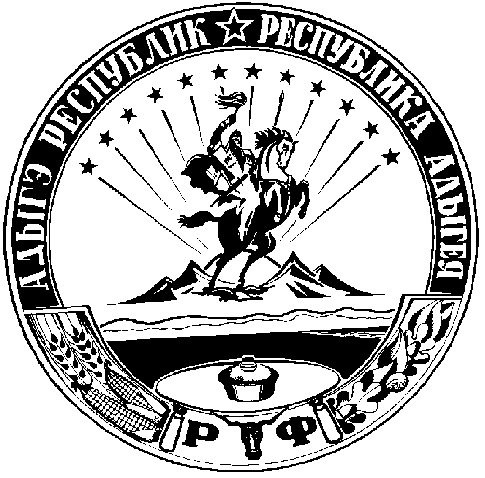 